Приложение  2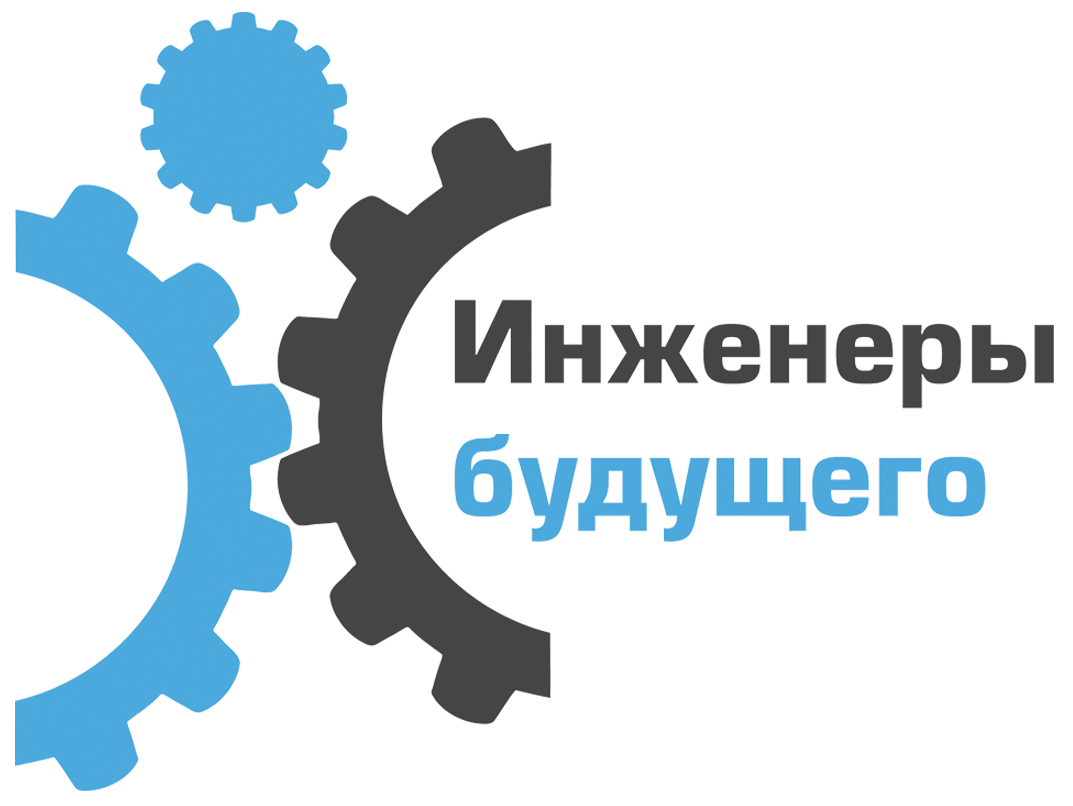 Эмблемы для рабочих групп на занятии